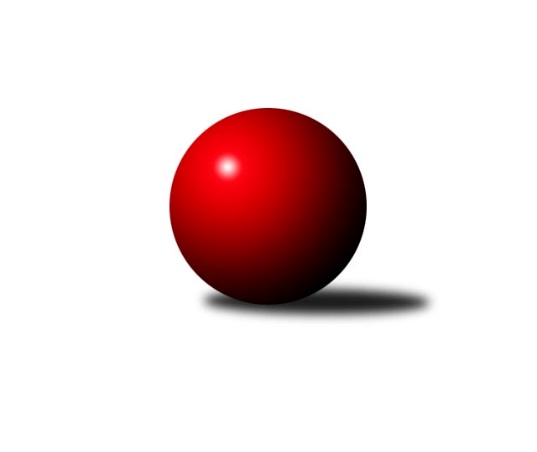 Č.13Ročník 2018/2019	9.12.2018Nejlepšího výkonu v tomto kole: 2559 dosáhlo družstvo: TJ Sokol Mistřín CJihomoravský KP2 jih 2018/2019Výsledky 13. kolaSouhrnný přehled výsledků:TJ Lokomotiva Valtice C	- TJ Sokol Šanov C	5:3	2412:2289	8.0:4.0	8.12.KK Vyškov D	- TJ Sokol Vracov C	4:4	2425:2346	6.0:6.0	8.12.TJ Sokol Mistřín C	- KC Hodonín B	6:2	2559:2378	9.0:3.0	8.12.KK Jiskra Čejkovice B	- SK Kuželky Dubňany C	3:5	2356:2366	5.0:7.0	8.12.SK STAK Domanín 	- KK Vyškov E		dohrávka		18.1.TJ Jiskra Kyjov B	- KK Vyškov D	2:6	2219:2381	6.5:5.5	7.12.Tabulka družstev:	1.	SK Kuželky Dubňany C	11	10	1	0	68.0 : 20.0 	87.5 : 44.5 	 2502	21	2.	KK Jiskra Čejkovice B	11	8	0	3	61.0 : 27.0 	79.5 : 52.5 	 2361	16	3.	TJ Sokol Šanov C	11	8	0	3	50.5 : 37.5 	70.0 : 62.0 	 2424	16	4.	SK Baník Ratíškovice C	11	7	1	3	53.0 : 35.0 	76.5 : 55.5 	 2422	15	5.	TJ Sokol Mistřín C	11	7	0	4	57.5 : 30.5 	82.5 : 49.5 	 2450	14	6.	KK Vyškov D	11	5	2	4	47.0 : 41.0 	71.5 : 60.5 	 2418	12	7.	SK STAK Domanín	10	4	1	5	40.0 : 40.0 	64.0 : 56.0 	 2365	9	8.	TJ Sokol Vracov C	11	4	1	6	40.0 : 48.0 	53.5 : 78.5 	 2339	9	9.	KK Vyškov E	10	4	0	6	32.0 : 48.0 	45.0 : 75.0 	 2286	8	10.	KC Hodonín B	11	1	2	8	28.0 : 60.0 	59.5 : 72.5 	 2339	4	11.	TJ Lokomotiva Valtice C	11	2	0	9	21.5 : 66.5 	42.0 : 90.0 	 2217	4	12.	TJ Jiskra Kyjov B	11	1	0	10	21.5 : 66.5 	48.5 : 83.5 	 2267	2Podrobné výsledky kola:	 TJ Lokomotiva Valtice C	2412	5:3	2289	TJ Sokol Šanov C	Eduard Jung	 	 184 	 174 		358 	 1:1 	 363 	 	171 	 192		Lenka Spišiaková *1	Robert Gecs	 	 196 	 226 		422 	 2:0 	 370 	 	193 	 177		Oldřiška Varmužová	Jan Beneš	 	 212 	 214 		426 	 2:0 	 340 	 	151 	 189		Kristýna Blechová *2	Zbyněk Škoda	 	 214 	 195 		409 	 0:2 	 446 	 	237 	 209		Marta Volfová	Richard Cigánek	 	 222 	 221 		443 	 2:0 	 383 	 	191 	 192		Pavel Martinek	Božena Vajdová	 	 177 	 177 		354 	 1:1 	 387 	 	170 	 217		Jan Zifčák ml. ml.rozhodčí: vedoucí družstevstřídání: *1 od 49. hodu Iveta Zifčáková, *2 od 45. hodu Jiří MikaNejlepší výkon utkání: 446 - Marta Volfová	 KK Vyškov D	2425	4:4	2346	TJ Sokol Vracov C	Stanislav Šmehlík	 	 189 	 209 		398 	 1:1 	 408 	 	209 	 199		Jiří Hladík	Jiří Alán	 	 209 	 173 		382 	 1:1 	 384 	 	189 	 195		Veronika Presová	Pavel Vejmola	 	 193 	 189 		382 	 0:2 	 441 	 	212 	 229		Eliška Šigutová	Jiří Formánek	 	 195 	 231 		426 	 2:0 	 372 	 	188 	 184		Natálie Trojanová	Roman Kouřil	 	 239 	 220 		459 	 2:0 	 346 	 	167 	 179		Klára Trojanová	Vladimír Crhounek	 	 182 	 196 		378 	 0:2 	 395 	 	191 	 204		Radek Břečkarozhodčí: Jelínek FrantišekNejlepší výkon utkání: 459 - Roman Kouřil	 TJ Sokol Mistřín C	2559	6:2	2378	KC Hodonín B	Michaela Varmužová	 	 212 	 237 		449 	 2:0 	 383 	 	189 	 194		Lukáš Ingr	Vladislav Kozák	 	 208 	 238 		446 	 2:0 	 378 	 	191 	 187		Jaromíra Meclová	Dušan Urubek	 	 188 	 197 		385 	 2:0 	 346 	 	176 	 170		Jiří Kunz	Petr Khol	 	 223 	 211 		434 	 0:2 	 462 	 	239 	 223		Martin Švrček	Zbyněk Cízler	 	 227 	 246 		473 	 2:0 	 391 	 	193 	 198		Karel Mecl	Pavel Měsíček *1	 	 174 	 198 		372 	 1:1 	 418 	 	223 	 195		Jakub Meclrozhodčí: Ivan Blahastřídání: *1 od 51. hodu Lubomír KyselkaNejlepší výkon utkání: 473 - Zbyněk Cízler	 KK Jiskra Čejkovice B	2356	3:5	2366	SK Kuželky Dubňany C	Tomáš Mrkávek	 	 178 	 178 		356 	 0:2 	 390 	 	195 	 195		Martin Koutný	Vladimír Stávek	 	 201 	 229 		430 	 1:1 	 426 	 	224 	 202		Jan Blahůšek	Hana Majzlíková	 	 180 	 163 		343 	 1:1 	 338 	 	183 	 155		František Ilčík *1	Michal Hlinecký	 	 210 	 212 		422 	 2:0 	 380 	 	184 	 196		Zdeněk Jurkovič	Zdeněk Burian	 	 207 	 215 		422 	 0:2 	 433 	 	213 	 220		Ladislav Teplík	Pavel Dolinajec	 	 183 	 200 		383 	 1:1 	 399 	 	205 	 194		Martin Mačákrozhodčí: Burian Zdeněkstřídání: *1 od 71. hodu Pavel AntošNejlepší výkon utkání: 433 - Ladislav Teplík	 TJ Jiskra Kyjov B	2219	2:6	2381	KK Vyškov D	Lukáš Řezníček	 	 181 	 178 		359 	 1:1 	 384 	 	180 	 204		Jiří Alán	Jaroslav Stříž	 	 207 	 208 		415 	 2:0 	 358 	 	154 	 204		Stanislav Šmehlík	Martin Šubrt	 	 209 	 203 		412 	 1:1 	 434 	 	207 	 227		Jan Vejmola *1	Václav Valenta	 	 240 	 203 		443 	 2:0 	 378 	 	178 	 200		Roman Kouřil	Radim Šubrt *2	 	 93 	 92 		185 	 0:2 	 409 	 	188 	 221		Jiří Formánek	Jindřich Burďák	 	 194 	 211 		405 	 0.5:1.5 	 418 	 	207 	 211		Vladimír Crhounekrozhodčí: V. D.střídání: *1 od 1. hodu Miroslav Poledník, *2 od 1. hodu Lucie PaulíčkováNejlepší výkon utkání: 443 - Václav ValentaPořadí jednotlivců:	jméno hráče	družstvo	celkem	plné	dorážka	chyby	poměr kuž.	Maximum	1.	Richard Juřík 	SK STAK Domanín 	443.80	302.6	141.2	6.8	6/6	(492)	2.	Ladislav Teplík 	SK Kuželky Dubňany C	443.73	303.1	140.6	6.4	6/6	(470)	3.	Vladislav Kozák 	TJ Sokol Mistřín C	442.82	304.7	138.1	5.1	4/5	(465)	4.	Martin Mačák 	SK Kuželky Dubňany C	435.32	300.8	134.5	5.4	6/6	(467)	5.	Jan Blahůšek 	SK Kuželky Dubňany C	431.23	301.8	129.5	6.8	6/6	(458)	6.	Petr Horák 	SK Kuželky Dubňany C	430.81	288.1	142.8	5.7	4/6	(460)	7.	Jiří Formánek 	KK Vyškov D	430.18	294.4	135.8	5.5	7/7	(471)	8.	Jan Zifčák ml.  ml.	TJ Sokol Šanov C	429.20	295.7	133.5	7.8	5/6	(461)	9.	Jarmila Bábíčková 	SK Baník Ratíškovice C	428.25	298.7	129.6	9.3	6/6	(464)	10.	Marta Volfová 	TJ Sokol Šanov C	425.40	294.2	131.2	6.9	6/6	(446)	11.	Pavel Martinek 	TJ Sokol Šanov C	424.60	293.4	131.3	7.9	6/6	(461)	12.	Jakub Juřík 	SK STAK Domanín 	422.83	290.6	132.2	6.3	6/6	(445)	13.	Zdeněk Burian 	KK Jiskra Čejkovice B	421.92	285.8	136.2	5.3	5/5	(455)	14.	Ludmila Tomiczková 	KK Vyškov E	421.21	293.7	127.5	6.9	4/5	(437)	15.	Jitka Usnulová 	KK Vyškov E	417.96	290.2	127.8	6.2	5/5	(435)	16.	Dagmar Opluštilová 	SK Baník Ratíškovice C	416.11	288.1	128.0	5.5	6/6	(462)	17.	Vladimír Stávek 	KK Jiskra Čejkovice B	415.23	284.6	130.6	6.7	5/5	(465)	18.	Miroslav Poledník 	KK Vyškov D	411.60	286.0	125.6	8.2	5/7	(442)	19.	Zbyněk Vašina 	SK STAK Domanín 	411.10	282.7	128.4	8.8	6/6	(454)	20.	Pavel Dolinajec 	KK Jiskra Čejkovice B	410.47	290.4	120.0	9.6	5/5	(437)	21.	Vladimír Crhounek 	KK Vyškov D	409.92	282.5	127.5	9.8	6/7	(457)	22.	Karel Mecl 	KC Hodonín B	408.33	289.5	118.8	10.7	6/7	(498)	23.	Milana Alánová 	KK Vyškov E	407.37	287.1	120.3	8.3	5/5	(448)	24.	Zdeněk Helešic 	SK Baník Ratíškovice C	407.35	294.3	113.1	9.6	5/6	(452)	25.	Tomáš Mrkávek 	KK Jiskra Čejkovice B	406.94	275.4	131.5	9.6	5/5	(436)	26.	Jakub Mecl 	KC Hodonín B	406.06	285.5	120.6	8.6	7/7	(467)	27.	Martin Koutný 	SK Kuželky Dubňany C	406.00	290.0	116.0	9.0	4/6	(431)	28.	Roman Kouřil 	KK Vyškov D	405.58	285.3	120.3	8.0	6/7	(459)	29.	Martina Nejedlíková 	TJ Sokol Vracov C	404.84	281.0	123.8	8.7	5/7	(457)	30.	Jindřich Burďák 	TJ Jiskra Kyjov B	404.00	276.9	127.1	8.9	6/6	(429)	31.	Michal Hlinecký 	KK Jiskra Čejkovice B	403.53	281.0	122.5	10.7	5/5	(451)	32.	Oldřiška Varmužová 	TJ Sokol Šanov C	402.96	281.1	121.8	8.0	5/6	(424)	33.	Václav Valenta 	TJ Jiskra Kyjov B	402.20	277.8	124.4	9.6	6/6	(443)	34.	Jiří Mika 	TJ Sokol Šanov C	399.97	275.8	124.2	8.2	5/6	(434)	35.	Antonín Zýbal 	SK Baník Ratíškovice C	399.42	283.3	116.1	11.4	6/6	(435)	36.	Martin Šubrt 	TJ Jiskra Kyjov B	397.67	279.2	118.4	9.7	6/6	(454)	37.	Eliška Šigutová 	TJ Sokol Vracov C	396.71	275.6	121.1	10.1	7/7	(441)	38.	Martin Švrček 	KC Hodonín B	395.43	282.1	113.3	13.4	7/7	(462)	39.	Lubomír Kyselka 	TJ Sokol Mistřín C	394.80	274.5	120.3	11.2	5/5	(412)	40.	Zdeněk Jurkovič 	SK Kuželky Dubňany C	393.67	282.3	111.4	12.7	6/6	(412)	41.	Jan Vejmola 	KK Vyškov D	391.60	281.0	110.6	11.0	5/7	(407)	42.	Klára Trojanová 	TJ Sokol Vracov C	391.42	280.2	111.3	10.6	6/7	(429)	43.	Zbyněk Škoda 	TJ Lokomotiva Valtice C	390.38	278.0	112.3	13.2	4/4	(446)	44.	Tomáš Koplík  st.	SK Baník Ratíškovice C	388.53	275.1	113.4	9.7	5/6	(408)	45.	Ivan Guryča 	KC Hodonín B	388.40	280.9	107.6	11.5	5/7	(416)	46.	Stanislav Šmehlík 	KK Vyškov D	387.43	272.3	115.2	10.3	6/7	(427)	47.	Lenka Spišiaková 	TJ Sokol Šanov C	386.17	278.1	108.1	11.9	4/6	(414)	48.	Jan Beneš 	TJ Lokomotiva Valtice C	384.43	272.9	111.6	10.7	4/4	(438)	49.	Eva Paulíčková 	TJ Jiskra Kyjov B	384.33	276.8	107.6	12.7	4/6	(425)	50.	Pavel Antoš 	SK Kuželky Dubňany C	383.08	270.0	113.1	12.4	4/6	(425)	51.	Josef Šlahůnek 	SK STAK Domanín 	382.78	267.6	115.2	11.3	6/6	(444)	52.	Natálie Trojanová 	TJ Sokol Vracov C	379.71	269.6	110.1	10.9	7/7	(430)	53.	Jiří Kunz 	KC Hodonín B	377.20	275.6	101.6	12.1	5/7	(423)	54.	Václav Koplík 	SK Baník Ratíškovice C	376.65	267.7	109.0	12.3	4/6	(454)	55.	Veronika Presová 	TJ Sokol Vracov C	376.45	267.3	109.2	9.9	5/7	(430)	56.	Lukáš Řezníček 	TJ Jiskra Kyjov B	374.06	281.1	92.9	15.4	5/6	(427)	57.	Robert Gecs 	TJ Lokomotiva Valtice C	371.50	275.5	96.0	16.9	4/4	(422)	58.	Eduard Jung 	TJ Lokomotiva Valtice C	371.46	264.9	106.6	14.0	4/4	(398)	59.	Lumír Hanzelka 	KK Vyškov E	365.06	258.3	106.8	11.4	4/5	(394)	60.	Jaroslav Stříž 	TJ Jiskra Kyjov B	358.00	251.4	106.6	14.7	5/6	(415)	61.	Vojtěch Filípek 	SK STAK Domanín 	357.55	256.2	101.4	15.5	5/6	(410)	62.	Božena Vajdová 	TJ Lokomotiva Valtice C	352.54	260.5	92.0	18.6	4/4	(376)	63.	Zdeněk Kožela 	SK STAK Domanín 	347.13	242.9	104.3	11.5	4/6	(405)	64.	Richard Cigánek 	TJ Lokomotiva Valtice C	345.17	248.5	96.7	16.0	4/4	(443)	65.	Hana Majzlíková 	KK Jiskra Čejkovice B	341.22	251.8	89.4	15.5	5/5	(370)	66.	Michaela Malinková 	KK Vyškov E	332.81	239.3	93.6	16.6	4/5	(400)	67.	Radim Šubrt 	TJ Jiskra Kyjov B	332.60	249.5	83.1	20.9	5/6	(384)		Tomáš Gaspar 	TJ Sokol Vracov C	488.50	324.5	164.0	1.0	1/7	(509)		Zbyněk Cízler 	TJ Sokol Mistřín C	453.87	306.8	147.1	3.8	3/5	(473)		Martina Miškeříková 	TJ Sokol Mistřín C	453.50	304.5	149.0	5.5	2/5	(470)		Petr Málek 	TJ Sokol Mistřín C	437.50	308.3	129.2	9.0	3/5	(449)		Petr Valášek 	TJ Sokol Mistřín C	432.00	290.0	142.0	3.0	1/5	(432)		Aleš Zlatník 	SK Kuželky Dubňany C	432.00	294.0	138.0	6.0	1/6	(432)		František Jelínek 	KK Vyškov D	428.00	288.0	140.0	9.0	1/7	(428)		Michaela Varmužová 	TJ Sokol Mistřín C	421.33	294.6	126.8	6.6	3/5	(476)		Petr Pres 	TJ Sokol Vracov C	420.78	286.1	134.7	6.6	3/7	(450)		Pavel Měsíček 	TJ Sokol Mistřín C	420.00	293.4	126.6	7.7	3/5	(438)		Jana Nytrová 	KK Vyškov D	420.00	300.5	119.5	13.0	2/7	(429)		Petr Khol 	TJ Sokol Mistřín C	419.08	285.3	133.8	6.9	3/5	(472)		Jana Kurialová 	KK Vyškov E	416.75	298.8	118.0	7.0	2/5	(445)		Jana Kovářová 	KK Vyškov E	416.67	289.0	127.7	4.7	1/5	(423)		Jiří Hladík 	TJ Sokol Vracov C	408.00	282.0	126.0	10.0	1/7	(408)		Marta Beranová 	SK Baník Ratíškovice C	407.87	286.7	121.1	10.7	3/6	(456)		Michaela Mlynariková 	TJ Lokomotiva Valtice C	402.17	287.7	114.5	11.0	2/4	(413)		Pavel Vejmola 	KK Vyškov D	391.78	283.3	108.4	9.7	3/7	(419)		Jaromíra Meclová 	KC Hodonín B	391.31	281.4	109.9	11.6	4/7	(428)		Lubomír Konečný 	KK Jiskra Čejkovice B	391.00	277.3	113.7	12.0	1/5	(405)		Jan Zifčák  st.	TJ Sokol Šanov C	390.50	271.0	119.5	11.5	2/6	(440)		Dušan Urubek 	TJ Sokol Mistřín C	390.33	291.8	98.5	12.5	3/5	(415)		Marcel Šebek 	SK Baník Ratíškovice C	389.33	289.0	100.3	11.3	3/6	(401)		Jiří Alán 	KK Vyškov D	388.08	272.7	115.4	10.3	4/7	(452)		František Ilčík 	SK Kuželky Dubňany C	383.25	274.3	109.0	12.8	2/6	(394)		Ladislav Hrbáč 	KC Hodonín B	383.08	281.1	102.0	16.2	4/7	(405)		Lukáš Ingr 	KC Hodonín B	380.00	278.0	102.0	13.8	2/7	(384)		Radek Břečka 	TJ Sokol Vracov C	379.06	270.3	108.8	15.6	4/7	(425)		Nikola Plášková 	TJ Sokol Vracov C	378.56	272.9	105.7	13.2	3/7	(437)		Iveta Zifčáková 	TJ Sokol Šanov C	377.72	271.8	105.9	11.7	3/6	(432)		Josef Ronek 	TJ Jiskra Kyjov B	376.00	263.0	113.0	13.0	1/6	(376)		Eva Alánová 	KK Vyškov E	374.00	281.0	93.0	9.0	1/5	(374)		Veronika Kaiserová 	TJ Sokol Vracov C	372.33	256.8	115.5	11.3	4/7	(381)		Josef Otáhal 	KC Hodonín B	372.00	269.0	103.0	22.0	1/7	(372)		Zdeňka Varmužová 	TJ Sokol Mistřín C	369.00	262.0	107.0	13.0	1/5	(369)		Václav Luža ml.  ml.	TJ Sokol Mistřín C	364.67	271.0	93.7	18.2	2/5	(422)		František Masář 	SK STAK Domanín 	362.00	259.1	102.9	15.4	2/6	(377)		Ludvík Balga 	TJ Jiskra Kyjov B	351.00	256.0	95.0	16.0	1/6	(351)		Soňa Pavlová 	KK Vyškov E	347.25	262.8	84.5	19.0	2/5	(361)		Kateřina Lužová 	TJ Sokol Mistřín C	342.75	253.5	89.3	16.3	2/5	(409)		Běla Omastová 	KK Vyškov E	338.67	240.3	98.3	15.0	3/5	(387)		Miroslava Kempová 	SK STAK Domanín 	313.50	221.0	92.5	21.0	2/6	(347)		Hana Fialová 	KK Vyškov E	309.67	230.0	79.7	23.3	3/5	(332)		Lucie Paulíčková 	TJ Jiskra Kyjov B	230.50	174.5	56.0	27.3	2/6	(256)Sportovně technické informace:Starty náhradníků:registrační číslo	jméno a příjmení 	datum startu 	družstvo	číslo startu
Hráči dopsaní na soupisku:registrační číslo	jméno a příjmení 	datum startu 	družstvo	Program dalšího kola:14. kolo16.12.2018	ne	10:00	KC Hodonín B - SK STAK Domanín  (předehrávka z 15. kola)	11.1.2019	pá	18:00	SK Baník Ratíškovice C - TJ Sokol Mistřín C	11.1.2019	pá	18:00	TJ Sokol Šanov C - KK Jiskra Čejkovice B	11.1.2019	pá	19:00	TJ Sokol Vracov C - SK STAK Domanín 	12.1.2019	so	10:00	KK Vyškov E - TJ Jiskra Kyjov B	13.1.2019	ne	10:00	KC Hodonín B - TJ Lokomotiva Valtice C	Nejlepší šestka kola - absolutněNejlepší šestka kola - absolutněNejlepší šestka kola - absolutněNejlepší šestka kola - absolutněNejlepší šestka kola - dle průměru kuželenNejlepší šestka kola - dle průměru kuželenNejlepší šestka kola - dle průměru kuželenNejlepší šestka kola - dle průměru kuželenNejlepší šestka kola - dle průměru kuželenPočetJménoNázev týmuVýkonPočetJménoNázev týmuPrůměr (%)Výkon5xZbyněk CízlerMistřín C4732xMarta VolfováŠanov C115.164461xMartin ŠvrčekHodonín B4621xRoman KouřilVyškov D114.74591xRoman KouřilVyškov D4591xRichard CigánekValtice C114.394432xMichaela VarmužováMistřín C4495xZbyněk CízlerMistřín C114.374736xVladislav KozákMistřín C4463xZbyněk VašinaDomanín112.854282xMarta VolfováŠanov C4461xMartin ŠvrčekHodonín B111.71462